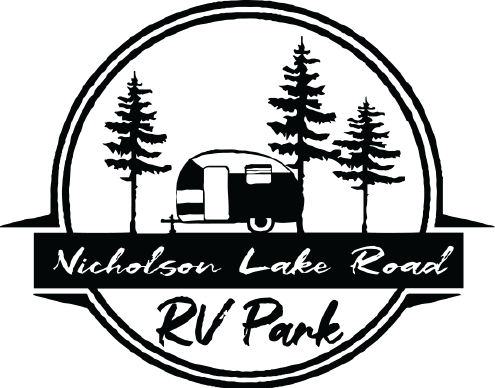 2022 Bar-B-Que Cookoff Entry Form_________________________________________		Name of team (Please print clearly.) 					________________________________________________   DOB ____________Name of Chief Cook (Please print clearly.)						________________________________   _______________  ____  _____________
Mailing Address				City		   State	     Zip Code(____)_______________	    	_____________________________________
Phone Number			Email 
Team Members:2) Name____________________________ Phone _______________ Email ________________________ 		DOB ______________3) Name____________________________ Phone _______________ Email ________________________ 		DOB ______________4) Name____________________________ Phone _______________ Email ________________________ 		DOB ______________5) Name____________________________ Phone _______________ Email ________________________ 		DOB ______________**By signing below you and your team members all agree to the rules of the Nicholson Lake Road RV Park Cookoff.** _____________________	___________________		___________Signature of Chief Cook	Print Name of Chief Cook		      Date**Entry fees are non-refundable unless the event is canceled.**  Categories:	Beef Brisket		Chicken	Pork Spare RibsFee: $150.00 (includes entry in all three categories above)Entry Deadline: October 14, 2022 ($175.00 after deadlineBloody Mary Contest $25.00 ______Chef’s Choice $25.00 ______ *See rule sheet for Chef’s Choice.*DO NOT WRITE BELOW THIS LINE. STAFF USE ONLY. Amount paid $____________	Check # _______ Cash_________		Accepted by _______________________Checks are to be made out to: NL Rd RV ParkAll completed forms can be mailed or dropped off at:4200 Nicholson Lake Road Chappell Hill, TX 77426                      Nicholson Lake Road Bar-B-Que CookoffThe Nicholson Lake Road RV Park, including its officers, superintendents, servants, agents and/or employed ,herein called Nicholson Lake Road RV Park., and the owner and/or exhibitor or contestant, including parents, and/or legal representatives, herein called, exhibitor, agree that Nicholson Lake Road RV Park will in no case be responsible for loss, damages, or injury to the person, animals or property of the exhibitor’s or exhibitor’s agent, servants, family and/or employees, regardless of how such loss, damages or injury is occasioned and by whom. Nicholson Lake Road RV Park and exhibitor further agree that exhibitor will protect, indemnify and defense of any such claims, suits, judgments (including the cost of defense of any such claim) and or suit by Nicholson Lake Road RV Park brought by anyone as a result of any loss, damage or injury to any person, animals or property occasioned by any action or inaction of exhibitor either solely or in conjunction with Nicholson Lake Road RV Park or anyone else.Contestant agrees to abide by all Rules and Regulation, published or otherwise presented, of Nicholson Lake Road RV Park.  The chief cook will be responsible for the conduct of the team and guests. _________________________________________________		___________
Chief Cook Signature								Date
__________________________________________________	
Print Name									